Curriculum Board Meeting MinutesMrs. Heather Kincaid called the meeting to order at 5:00 p.m.SPARK Partnership 2018 – 2019 – Mrs. Katie Kogut and Mr. Michael Meyer, Executive Director of United WaySuccess-by-Six ModelLargest early learning model in United StatesNeeded more early learning opportunities for childrenSpent three (3) years working on the planOutreach in neighborhoodsConsider 50% of preschool age students “at risk” Collaboration TogetherCommunity leadersLocal stakeholdersSchool Districts - East Aurora 131, West Aurora 129 Indian Prairie 204 and Oswego 308Community agencies serving families and young childrenCommitment Required Under GrantTwo-year commitment$15,000 per yearGrant-Funded Preschool Positions – Mrs. Katie KogutOne (1) FTE Parent Educator for the Early Childhood Center at $12.50 per hour for SY 2019One (1) FTE Clerical Secretary for the Early Childhood Center at $12.50 per hour for SY 2019Two (2) FTEs Preschool Teachers for Oak Park Elementary at $45,820.00 per CBA for SY 2019Two (2) FTEs Preschool Teacher Assistants for Oak Park Elementary at $12.50 per hour for SY 2019One .5 FTE Instructional Leader for the Early Childhood Center and O’Donnell Elementary at $51,539.00 for SY 2019One (1) FTE Preschool Teacher for the Early Childhood Center at $45,820.00 for SY 2019One (1) FTE Preschool Teachers Assistant for the Early Childhood Center at $12.50 per hour for SY 2019Two (2) FTEs Preschool Teachers Assistants (floaters) for the Early Childhood Center and O’Donnell Elementary at $12.50 per hour for SY 2019East Aurora Extension Campus Update – Dr. Yolanda Stovall, Dr. Lori Campbell and Mr. Taveras CrumpEAEC ProgramsRSSP and DREAMSS programs for the high schoolRSSP, DREAMSS, Pathways, and Journeys programs for middle schoolPathways students recovered at least one grade level2017 – 2018 increased attendance (attributed to teachers and busing)High school DREAMSS had two (2) seniors graduateHigh school RSSP had three (3) seniors graduateInaugural Year for Summer School 2018Currently serving seventeen (17) studentsPurpose is to complete ELA and Math coursesCourses for 2018 – 2019 at EAECHigh school RSSPHigh school Pathways and JourneysRecover creditsReturn to high schoolMiddle schoolRSSPPathways Journeys Instructional Resources and SupportDigital Curriculum:  EdgenuityDirect Core Curriculum – Core District ResourcesInstructional Delivery ModelsDirect InstructionVirtual LearningBlended LearningFY19 ReadinessSummer retaining and training – July 30Course and content alignment to ensure ISBE complianceMiddle school course quarterly alignment for Digital CurriculumDissemination of resources and consumablesSchool leadership and staff supportMaking content specialist with coursesFuture FocusHigh school alternative program for students needing additional supportEngage in proactive outreach with student and families to increase attendanceClose academic gap to increase student achievementTailor each student’s education experience to their unique needsHelp student to become college and career readyEAEC Pictures Presented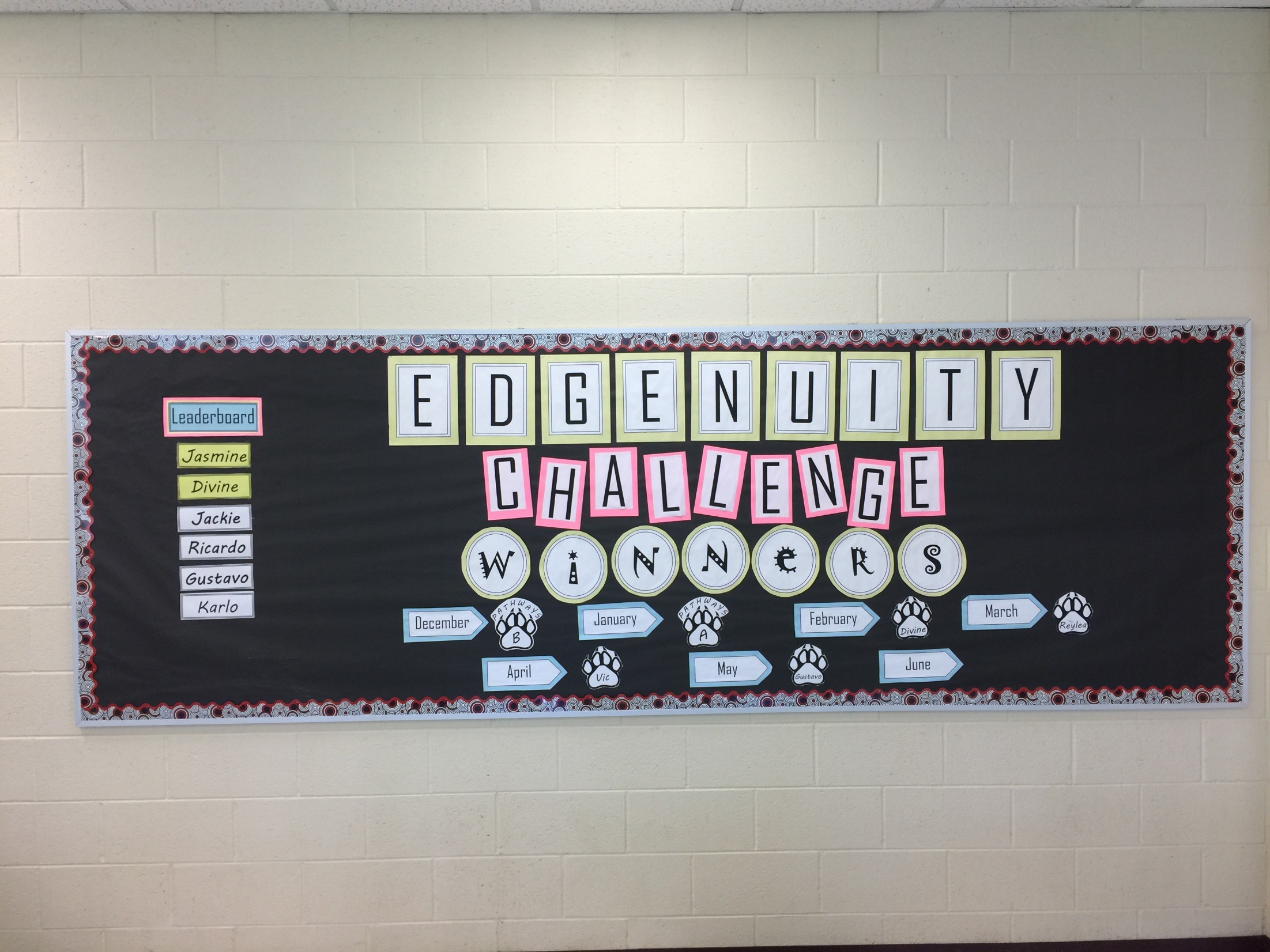 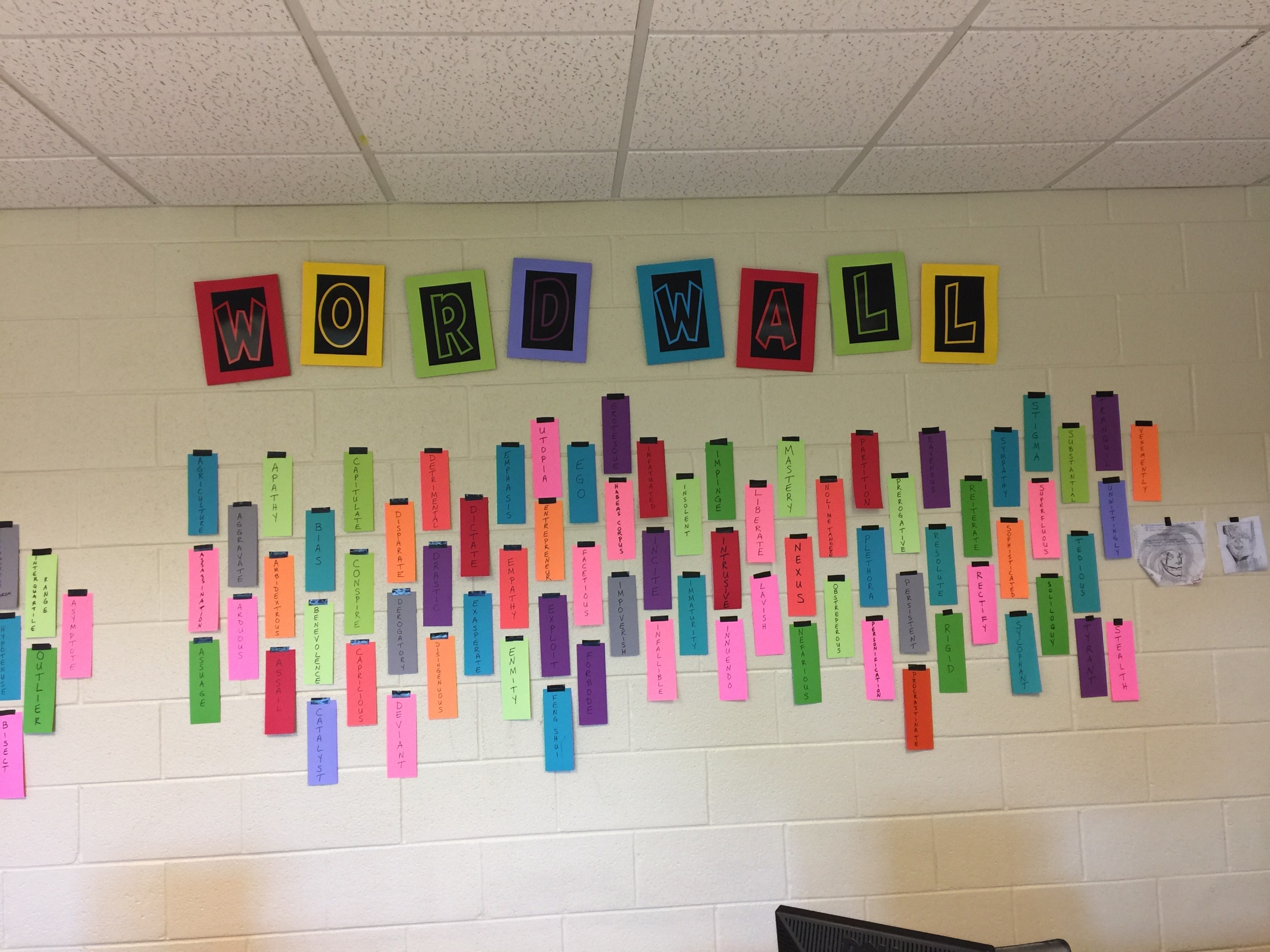 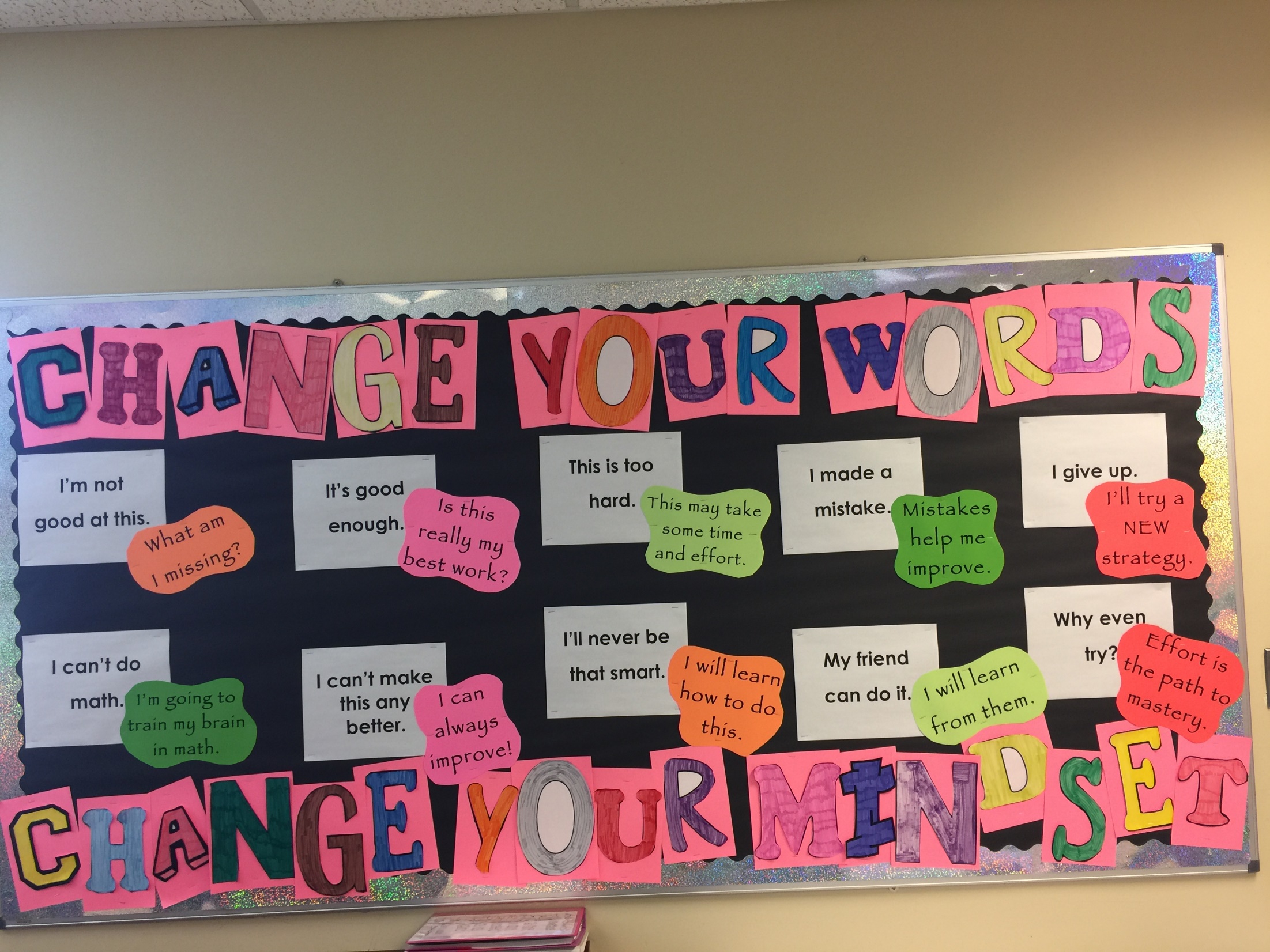 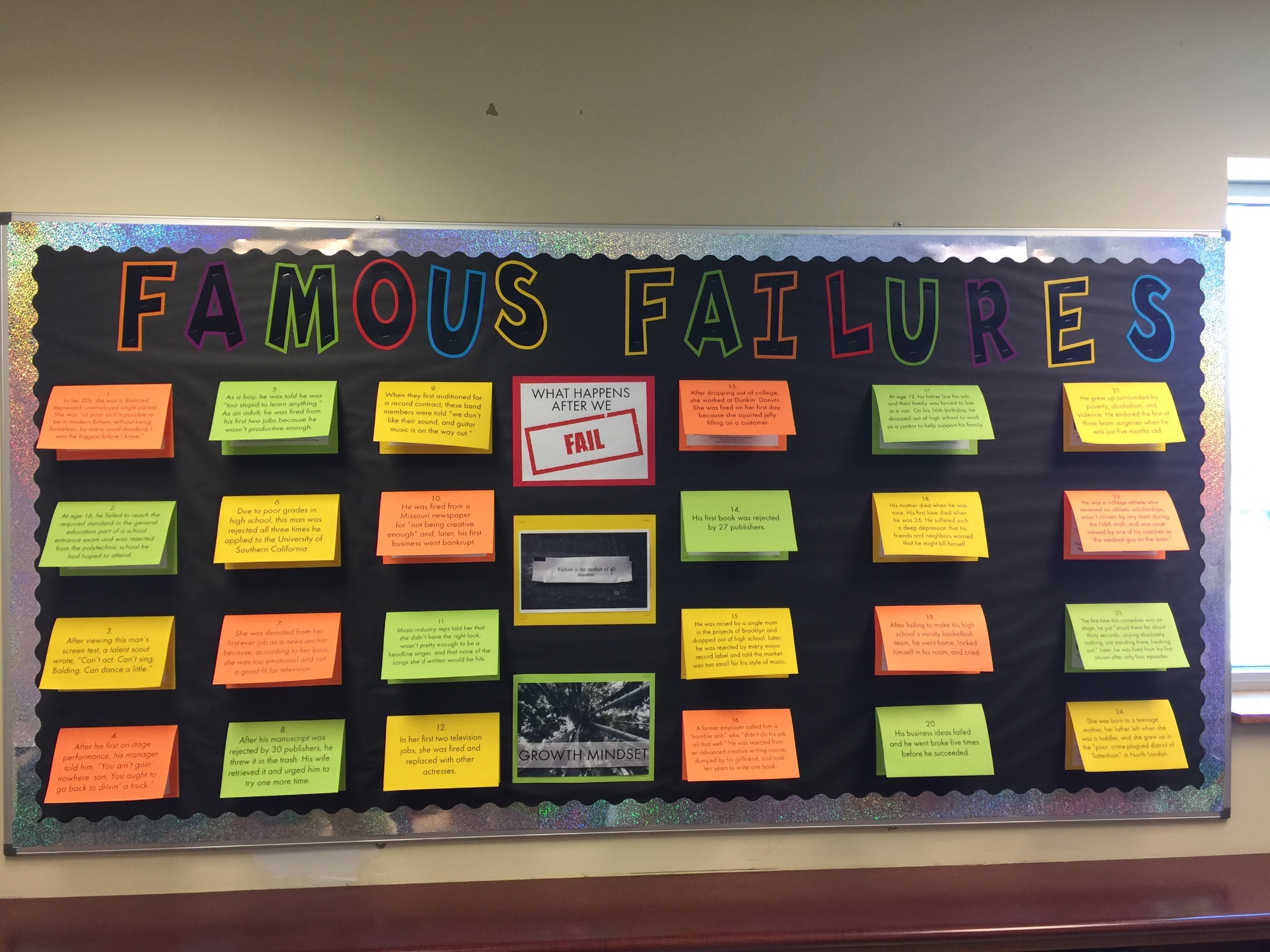 Magnet Course Proposals SY 2019 – Mrs. Heather Kincaid and Dr. David BallardDescription of the Digital Literacy courses for third, fourth and fifth gradesDescription of the Humanities courses for fifth, sixth, seventh and eighth gradesSelection of two (2) books requested by the sixth grade humanities teachersThe Hawk That Dare Not Hunt by Day – Scott O’Dell (75 books approximately $562.50)Hakon of Rogen’s Saga – Erik Christian Haugaard (75 books approximately $851,25)Note:  some additional tech costs will be evaluated and discussed at a later dateAAMOU – Reading/STEM/History – Mrs. Heather Kincaid2018 – 2019 forty (40) student commitmentTotal budget for program is $22,900$15,500 for East Aurora District 131 program participationPriority School Grant Update – Dr. Margo SchmittFY18 Priority School Grant notified of $3,427.00 additional fundsFunds will be given to Oak Park Elementary for differentiation math materialsESEA Additional School Support and Preliminary Designations SY 2019 – Mrs. Heather KincaidESEA information is being discussedFuture communication and information will be brought forward when the final designations are releasedWrite To Learn – Dr. Lori CampbellResearch-based online literacy toolAutomated essay scoring and reportingDiagnostic tool identifies strengths and areas of improvementIncorporates reading and writing developmentTracks student progress and differentiationProvides essay prompts, reading passages and questions for students to construct a responseAllows students to submit writing drafts six (6) timesInstant feedback to students and teachersNext StepsPurchase schoolwide subscription of Write To Learn online resources at FRMAProvide professional development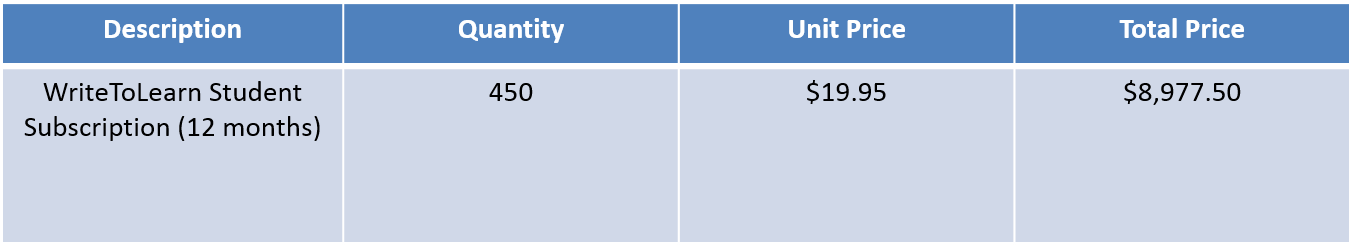 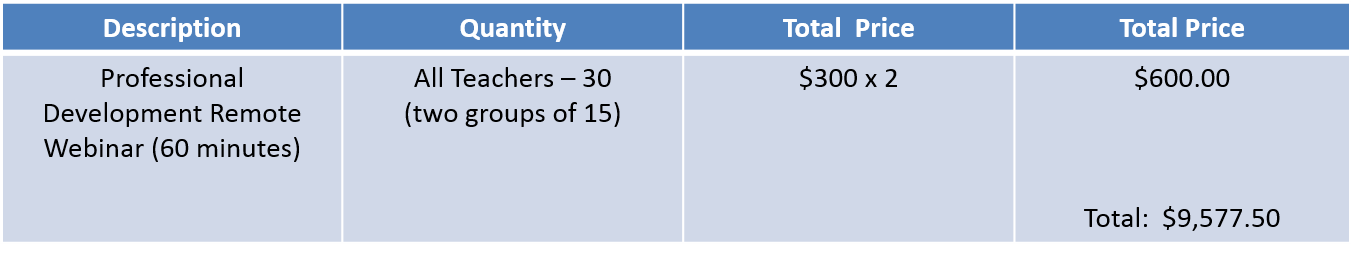 2018 – 2019 Curriculum Committee Meeting Dates – Mrs. Heather KincaidPublic Comments – Mrs. Sue-Z Bruno – Peace JamAdjournment – 6:53 p.m.Meeting Date:Monday, July 16, 2018AttendanceAttendanceYesNoArroyo, Mr. AlexYesNoBarreiro, Mr. DanielYesNoBell, Mr. JeremyYesNoCampbell, Dr. LoriYesNoDalrymple, Dr. JenniferYesNoHatchett, Ms. KimberlyYesNoHeath, Mr. ChrisYesNoJohnson, Dr. CarlaYesNoKale, Ms. ChristinaYesNoKilgore, Ms. MariaYesNoKincaid, Ms. HeatherYesNoLinning, Ms. ElizabethYesNoMoyer, Mr. EdwardYesNoOrdaz, Ms. AraceliYesNoReyes Childress, Ms. BeatriceYesNoRingler, Ms. AshleyYesNoSchmitt, Dr. MargoYesNoSchwaegler, Ms. ElizabethYesNoStovall, Dr. YolandaYesNoBallard, Dr. David